GEDÄCHTNISSPENDEN BEI BEERDIGUNGEN:Spenden in Gedenken an Karin Pircher geb. Paulmichl, „Hochmuter Karin“:Von Erwin Bertagnolli mit Familie für die Pfarrkirche 200,00€.Von Fabian Bertagnolli für die Pfarrkirche 200,00€.Vom Jahrgang 1966 Dorf Tirol für die Pfarrkirche 200,00€.Von Familie Albert Seppi für die Pfarrkirche 150,00€.Von Familie Heinzer für die Pfarrkirche 120,00€.Opfersammlung bei der Beerdigungsmesse für die Pfarrkirche 382,35€.Weitere Spenden in Gedenken an Heinrich Gufler „Gonder Heindl“:Vom Jahrgang 1955 Dorf Tirol für die Pfarrkirche 100,00€.EIN DANKESCHÖN AN DIE BÄUERINNEN VON DORF TIROL:Die Bäuerinnen von Dorf Tirol haben am Hochunserfrauentag, 15. August 2021 von ihnen angefertigte Kräütersträuße nach den Gottesdiensten ausgegeben und dafür freiwillige Spenden erhalten. Von ihrem Erlös haben sie 500,00€ für die Pfarrgemeinde gespendet. Die Pfarre Tirol dankt ihnen dafür ganz herzlich und sagt auch vielmals Vergelt’s Gott für die von ihnen verrichteten Dienste an Dorf und Pfarrgemeinde.ALLERHEILIGEN NACHMITTAG UND GRABGEBÜHREN:Am Allerheiligen Nachmittag gedenken wir um 14.30 Uhr unserer Verstorbenen. Die Feier beginnt um 14.30 Uhr in der Kirche. Dann folgt der Friedhofumgang mit Gräbersegnung und Gebet im Friedhof. Am Allerheiligen Nachmittag (01.11.) nach der Feier im Fried-hof und am Allerseelentag (02.11.) nach dem Requiem werden die Grabgebühren für das Jahr 2021 im Mariensaal eingesammelt. Der Spendenbeitrag beträgt 25,00€ für das Einzelgrab und 35,00€ für das Doppelgrab.Wenn jemand seinen Grabbeitrag überweisen möchte, dann auf folgendem KontoRaika Tirol SpendenkontoSWIFT-BIC: RZSBIT21044 IBAN: IT 18 Q 08278 59000 000300208175SAMMLUNG AN DEN FRIEDHOFAUSGÄNGEN:Nach dem Totengedenken am Allerheiligen Nachmittag im Friedhof, wird an den Friedhofausgängen nach alter Tradition eine Spende entgegengenommen. Diese Spende wird für die Ausstattung der neuen Gruppenräume im Untergeschoss Widum verwendet. Dafür und für den Dienst sagt die Pfarrgemeinde vielmals Vergelt’s Gott.MITTEILUNGEN:An den Donnerstagen ist am Vormittag wiederum die Sekretärin im Pfarrbüro.Die CARITAS Altkleidersammlung fällt auch heuer wieder coronabedingt aus.Die Roratemessen werden an ALLEN Wochentagen vom 27.11. -23.12. gefeiert.Homepage der Pfarre Tirolwww.pfarrei-tirol.com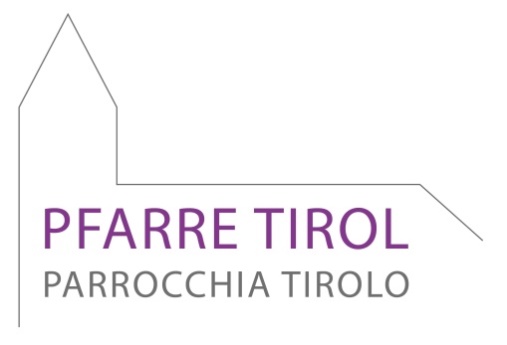 Wichtige Mitteilungen und Informationen für die PfarrgemeindePfarrbrief 23/2021 31.10.2021 - 13.11.2021Pfarrer Edmund UngererPfarrer Edmund UngererPfarrer Edmund UngererSekretariatSekretariat☏0473 923 353☏☏0473 923 3530473 923 353📱349 35 98 411office@pfarrei-tirol.comoffice@pfarrei-tirol.com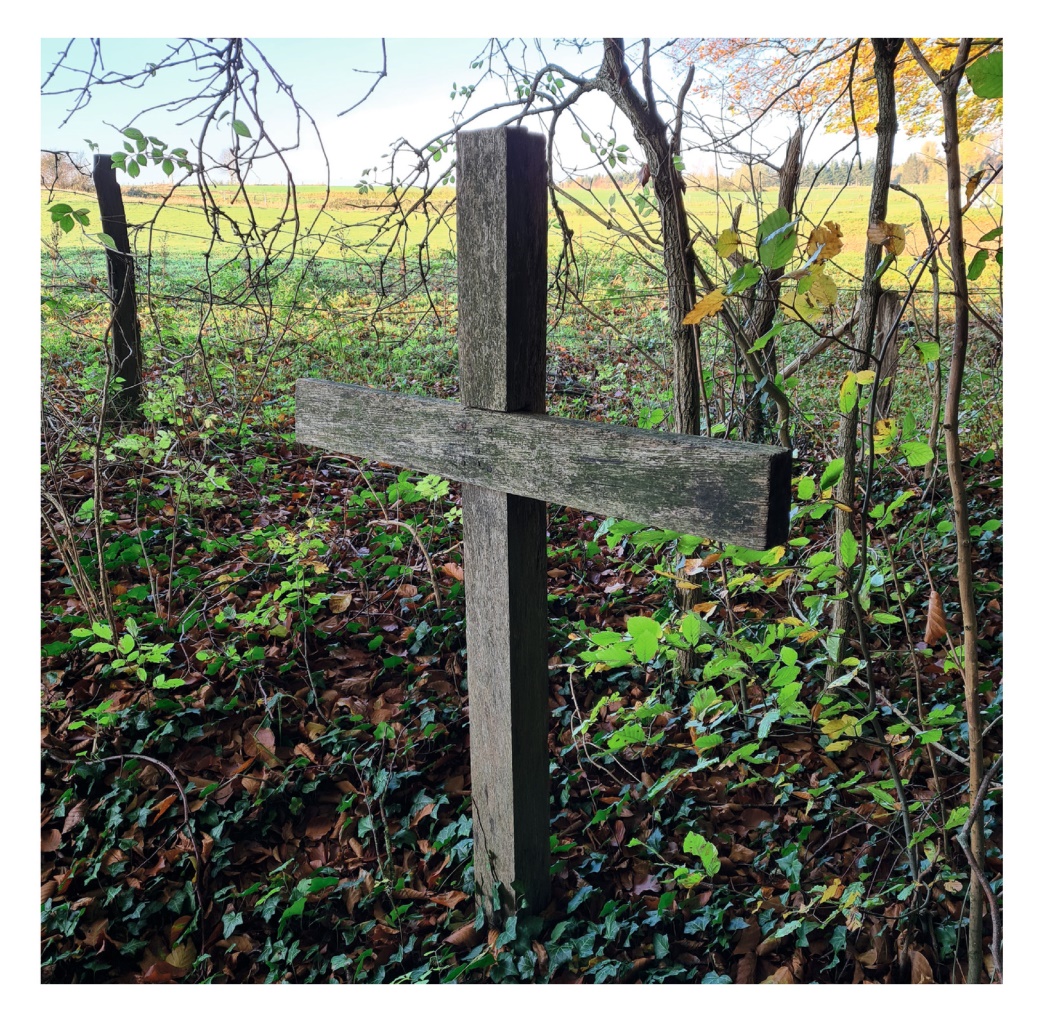 e.ungerer@pfarrei-tirol.comwww.pfarrei-tirol.comwww.pfarrei-tirol.comBürozeiten 06.11.2021 – 31.03.2022Montag:	08.30 Uhr – 09.30 Uhr	(Pfarrer)Dienstag: 	10.30 Uhr - 12.00 Uhr	(Pfarrer)Donnerstag:	09.00 Uhr – 11.00 Uhr	(Sekretärin)Freitag:	15.00 Uhr – 17.00 Uhr	(Pfarrer)Bürozeiten 06.11.2021 – 31.03.2022Montag:	08.30 Uhr – 09.30 Uhr	(Pfarrer)Dienstag: 	10.30 Uhr - 12.00 Uhr	(Pfarrer)Donnerstag:	09.00 Uhr – 11.00 Uhr	(Sekretärin)Freitag:	15.00 Uhr – 17.00 Uhr	(Pfarrer)Bürozeiten 06.11.2021 – 31.03.2022Montag:	08.30 Uhr – 09.30 Uhr	(Pfarrer)Dienstag: 	10.30 Uhr - 12.00 Uhr	(Pfarrer)Donnerstag:	09.00 Uhr – 11.00 Uhr	(Sekretärin)Freitag:	15.00 Uhr – 17.00 Uhr	(Pfarrer)Bürozeiten 06.11.2021 – 31.03.2022Montag:	08.30 Uhr – 09.30 Uhr	(Pfarrer)Dienstag: 	10.30 Uhr - 12.00 Uhr	(Pfarrer)Donnerstag:	09.00 Uhr – 11.00 Uhr	(Sekretärin)Freitag:	15.00 Uhr – 17.00 Uhr	(Pfarrer)Redaktionsschluss für den Pfarrbrief ist immer dienstagsRedaktionsschluss für den Pfarrbrief ist immer dienstagsRedaktionsschluss für den Pfarrbrief ist immer dienstagsRedaktionsschluss für den Pfarrbrief ist immer dienstagsSo.So.31.10.202131.10.202131. SONNTAG IM JAHRESKREIS B31. SONNTAG IM JAHRESKREIS B08.30 Uhr10.00 Uhr08.30 Uhr10.00 UhrEnde der SommerzeitGottesdienst in Riffian und KuensGottesdienst für die Pfarrgemeinde. Es singt die Frauensinggruppe „Pfinztigers“.Siebter und Dreißigster für Karin Pircher, Hochmut.Ende der SommerzeitGottesdienst in Riffian und KuensGottesdienst für die Pfarrgemeinde. Es singt die Frauensinggruppe „Pfinztigers“.Siebter und Dreißigster für Karin Pircher, Hochmut.Mo.Mo.01.11.202101.11.2021HOCHFEST ALLERHEILIGEN B HOCHFEST ALLERHEILIGEN B 10.00 Uhr14.30 Uhr10.00 Uhr14.30 UhrFestgottesdienst für die Pfarrgemeinde mit Kirchenchor.hl. Messe für Martin Kuen, Schwarzhof-Finele.Liturgie im Gedenken an die Verstorbenen: Beginn in der Pfarrkirche, Friedhofumgang, Gräbersegnung und Wort Gottes Feier für die Verstorbenen im Friedhof.Festgottesdienst für die Pfarrgemeinde mit Kirchenchor.hl. Messe für Martin Kuen, Schwarzhof-Finele.Liturgie im Gedenken an die Verstorbenen: Beginn in der Pfarrkirche, Friedhofumgang, Gräbersegnung und Wort Gottes Feier für die Verstorbenen im Friedhof.Di.Di.02.11.202102.11.2021ALLERSEELENALLERSEELEN07.30 Uhr10.30 Uhr18.30 Uhr19.00 Uhr07.30 Uhr10.30 Uhr18.30 Uhr19.00 Uhrhl. Messe für die Verstorbenen der Pfarrgemeinde, für die Opfer der Kriege, für die verstorbenen Priester,für alle armen Seelen.Gottesdienst im AltenheimSeelenrosenkranzREQUIEM für alle Verstorbenen der Pfarrgemeinde mit ChorJahrtag für verstorbene Eltern Stefanie und Anton Schmieder,Jahrtag für verstorbene Eltern Lanthaler,hl. Messe für die Verstorbenen der Pfarrgemeinde, für die Opfer der Kriege, für die verstorbenen Priester,für alle armen Seelen.Gottesdienst im AltenheimSeelenrosenkranzREQUIEM für alle Verstorbenen der Pfarrgemeinde mit ChorJahrtag für verstorbene Eltern Stefanie und Anton Schmieder,Jahrtag für verstorbene Eltern Lanthaler,hl. Messe für Hans Waldner, Pamer. hl. Messe für Hans Waldner, Pamer. Mi.Mi.03.11.202103.11.2021der 31. Woche im Jahreskreis. , hl. Hubertder 31. Woche im Jahreskreis. , hl. Hubert19.00 Uhr19.00 Uhrhl. Messe für die armen Seelenhl. Messe für die armen SeelenDo.Do.04.11.202104.11.2021Gedenktag hl. Karl Borromäus, BischofGedenktag hl. Karl Borromäus, Bischofhl. Messe in Riffian um 18.00 Uhrhl. Messe in Riffian um 18.00 UhrFr. Fr. 05.11.202105.11.2021der 31. Woche im Jahreskreis; Herz-Jesu Freitagder 31. Woche im Jahreskreis; Herz-Jesu Freitag18.30 Uhr19.00 Uhr18.30 Uhr19.00 UhrSeelenrosenkranzJahrtag für Meinrad BurgerSeelenrosenkranzJahrtag für Meinrad BurgerSa.Sa.06.11.202106.11.2021der 31. Woche im Jahreskreis der 31. Woche im Jahreskreis 11.00 Uhr18.00 Uhr11.00 Uhr18.00 UhrVORABENDGOTTESDIENST Tauffeier von Obkircher Tobias (tauft Hw. Christian Pallhuber)Jahrtag für Lydia Innerhofer,Jahrtag für Elisabeth Götsch, Hotel Johannis,hl. Messe für Hans Götsch, Hotel Johannis,hl. Messe für die Verstorbenen der Familie Kofler, Innerfarmer,hl. Messe für Maria Pircher, Senn, hl. Messe für die Verstorbenen der Familie Heinzer.VORABENDGOTTESDIENST Tauffeier von Obkircher Tobias (tauft Hw. Christian Pallhuber)Jahrtag für Lydia Innerhofer,Jahrtag für Elisabeth Götsch, Hotel Johannis,hl. Messe für Hans Götsch, Hotel Johannis,hl. Messe für die Verstorbenen der Familie Kofler, Innerfarmer,hl. Messe für Maria Pircher, Senn, hl. Messe für die Verstorbenen der Familie Heinzer.So.So.07.11.202107.11.202132. SONNTAG IM JAHRESKREIS B32. SONNTAG IM JAHRESKREIS B08.30 Uhr10.00 Uhr08.30 Uhr10.00 UhrTAG DER MINISTRANTENGottesdienst in Riffian und KuensFamiliengottesdienst mit Ministrantenaufnahmeund Ministrantenehrung.hl. Messe für die armen SeelenTAG DER MINISTRANTENGottesdienst in Riffian und KuensFamiliengottesdienst mit Ministrantenaufnahmeund Ministrantenehrung.hl. Messe für die armen SeelenMo.Mo.08.11.202108.11.2021der 32. Woche im Jahreskreisder 32. Woche im Jahreskreis07.30 Uhr07.30 Uhrhl. Messe nach Meinunghl. Messe nach MeinungDi.Di.09.11.202109.11.2021FEST WEIHETAG DER LATERANBASILIKAFEST WEIHETAG DER LATERANBASILIKA18.30 Uhr18.30 UhrGebet um geistliche BerufeGebet um geistliche Berufe19.00 Uhr19.00 Uhrhl. Messe für die verstorbenen Eltern Rohrer, Stemmerhl. Messe für die verstorbenen Eltern Rohrer, StemmerMi.Mi.10.11.202110.11.2021Gedenktag hl. Leo der Große, Papst, KirchenlehrerGedenktag hl. Leo der Große, Papst, Kirchenlehrer19.00 Uhr19.00 Uhrhl. Messe für Rudolf Gamper „Tscheggn Rudl“,hl. Messe für Martha Wopfner.hl. Messe für Rudolf Gamper „Tscheggn Rudl“,hl. Messe für Martha Wopfner.Do.Do.11.11.202111.11.2021Gedenktag hl. Martin, Bischof Gedenktag hl. Martin, Bischof 17.00 Uhr17.00 Uhrhl. Messe in Riffian um 18.00 UhrMartinsfeier in der Pfarrkirche mit Martinsumzughl. Messe in Riffian um 18.00 UhrMartinsfeier in der Pfarrkirche mit MartinsumzugFr. Fr. 12.11.202112.11.2021Gedenktag hl. Josaphat, Bischof, MärtyrerGedenktag hl. Josaphat, Bischof, Märtyrer18.30 Uhr18.30 UhrGebet um Heilung von der Corona PandemieGebet um Heilung von der Corona Pandemie19.00 Uhr19.00 UhrJahrtag für Luis PircherJahrtag für Luis PircherSa.Sa.13.11.202113.11.2021der 32. Woche im Jahreskreisder 32. Woche im Jahreskreis10.00 Uhr11.00 Uhr18.00 Uhr10.00 Uhr11.00 Uhr18.00 UhrVORABENDGOTTESDIENST Gottesdienst im Altenheim (wg. Dekanatskonf. nicht Dienstag)Hochzeitsfeier von Andreas Bauer und Patrizia Kröll, TritscherKINDERGOTTESDIENSThl. Messe für Berta und Geschwister von Dellemann,hl. Messe für Andreas und Josef Waldner, Pamer,hl. Messe für Hans und Anna Waldner, Pamer.VORABENDGOTTESDIENST Gottesdienst im Altenheim (wg. Dekanatskonf. nicht Dienstag)Hochzeitsfeier von Andreas Bauer und Patrizia Kröll, TritscherKINDERGOTTESDIENSThl. Messe für Berta und Geschwister von Dellemann,hl. Messe für Andreas und Josef Waldner, Pamer,hl. Messe für Hans und Anna Waldner, Pamer.So.So.14.11.202114.11.202133. SONNTAG IM JAHRESKREIS B33. SONNTAG IM JAHRESKREIS B08.30 Uhr10.00 Uhr14.00 Uhr15.30 Uhr18.00 Uhr08.30 Uhr10.00 Uhr14.00 Uhr15.30 Uhr18.00 UhrWelttag der Armen – Caritassonntag (Sammlung)Gottesdienst in Riffian und KuensGottesdienst für die Pfarrgemeindehl. Messe für die armen SeelenTauffeier von Rier Emily (tauft der Pfarrer)Tauffeier v. Rohrer Johanna (tauft P. Benedikt Hochkofler) GOTTESDIENST DER HOCHZEITSJUBELPAAREWelttag der Armen – Caritassonntag (Sammlung)Gottesdienst in Riffian und KuensGottesdienst für die Pfarrgemeindehl. Messe für die armen SeelenTauffeier von Rier Emily (tauft der Pfarrer)Tauffeier v. Rohrer Johanna (tauft P. Benedikt Hochkofler) GOTTESDIENST DER HOCHZEITSJUBELPAARE